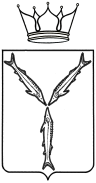 МИНИСТЕРСТВО ПРИРОДНЫХ РЕСУРСОВ И ЭКОЛОГИИ  САРАТОВСКОЙ  ОБЛАСТИП Р И К А З                  от  15 апреля 2019 года № 288_________г. СаратовО внесении изменений в приказминистерства природных ресурсови экологии Саратовской областиот 5 февраля 2018 года № 47На основании Положения о министерстве природных ресурсов и экологии Саратовской области, утвержденного постановлением Правительства Саратовской области от 8 октября 2013 года № 537-П,  ПРИКАЗЫВАЮ:Внести в приказ министерства природных ресурсов и экологии Саратовской области от 5 февраля 2018 года № 47 «Об установлении  нормативов накопления твердых коммунальных отходов на территории Саратовской области» следующие изменения:в приложении:в таблице 1:в пункте 1.1:в графе третьей слова «1 проживающий» заменить словами «1 проживающий (собственник)»;в пункте 1.2:в графе третьей слова «1 проживающий» заменить словами «1 проживающий (собственник)»;в таблице 2:в пункте 1.1:в графе третьей слова «1 проживающий» заменить словами «1 проживающий (собственник)»;в пункте 1.2:в графе третьей слова «1 проживающий» заменить словами «1 проживающий (собственник)»;в таблице 3:в пункте 1.1:в графе третьей слова «1 проживающий» заменить словами «1 проживающий (собственник)»;в пункте 1.2:в графе третьей слова «1 проживающий» заменить словами «1 проживающий (собственник)»;в таблице 4:в пункте 1.1:в графе третьей слова «1 проживающий» заменить словами «1 проживающий (собственник)»;в пункте 1.2:в графе третьей слова «1 проживающий» заменить словами «1 проживающий (собственник)».Отделу правовой работы министерства природных ресурсов и экологии области не позднее одного рабочего дня после подписания настоящего приказа обеспечить его направление в министерство информации и печати области для официального опубликования.Действие настоящего приказа распространяется на правоотношения, возникшие с 21 февраля 2019 года. Министр                                                                                           К.М. Доронин